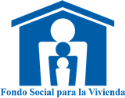 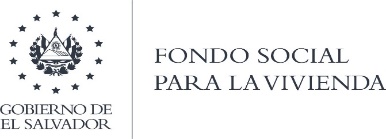 ACTA No. CV-13/2020.  En la Sala de Sesiones del Consejo de Vigilancia del Fondo Social para la Vivienda; San Salvador, a las diez horas del día martes 6 de octubre del año 2020. Se realizó la reunión de los señores Miembros del Consejo de Vigilancia:  la Licenciada ANNA MARIA COPIEN, nombrada por el Ministerio de Obras Públicas y Transporte, Presidente según el artículo treinta  y nueve de la Ley y Reglamento Básico del FSV  y Doctora  LUZ ESTRELLA RODRIGUEZ LOPEZ, Secretaria; nombrada por el Ministerio de Trabajo y Previsión Social; en representación del SECTOR PUBLICO; Ingeniero ENRIQUE OÑATE MUYSHONDT en representación del  SECTOR  PATRONAL;  la  señora LYZ MILIZEN C. S. CERNA DE GALLEGOS, en representación del SECTOR LABORAL;   comprobada la asistencia del Consejo  la Licenciada Anna María Copien, Presidenta; declara  abierta  la sesión y somete a consideración de los demás Miembros la agenda siguiente: I.  Aprobación de Agenda.  II. Lectura y Aprobación del acta anterior No. CV-12/2020. III.  Análisis Acta de Sesión de Junta Directiva Nº JD-055/2020 del 19 de marzo del año 2020.  IV.  Análisis Acta de Sesión de Junta Directiva Nº JD-056/2020 del 20 de marzo del año 2020.  V.  Análisis Acta de Sesión de Junta Directiva Nº JD-057/2020 del 23 de marzo del año 2020.  VI.  Análisis Acta de Sesión de Junta Directiva Nº JD-058/2020 del 24 de marzo del año 2020.  VII. Análisis Acta de Sesión de Junta Directiva Nº JD-059/2020 del 25 de marzo del año 2020.  VIII. Análisis Acta de Sesión de Junta Directiva Nº JD-060/2020 del 26 de marzo del año 2020. IX. Análisis Acta de Sesión de Junta Directiva Nº JD-061/2020 del 27 de marzo del año 2020.  X. Análisis Acta de Sesión de Junta Directiva Nº JD-062/2020 del 30 de marzo del año 2020. XI. Análisis Acta de Sesión de Junta Directiva Nº JD-063/2020 del 31 de marzo del año 2020. XII. Análisis Acta de Sesión de Junta Directiva Nº JD-064/2020 del 2 de abril del año 2020.  XIII. Análisis Acta de Sesión de Junta Directiva Nº JD-065/2020 del 3 de abril del año 2020.  XIV Análisis Acta de Sesión de Junta Directiva Nº JD-066/2020 del 16 de abril del año 2020. XV. Acuerdos de Resolución sobre Información Reservada de esta Sesión. XVI. Correspondencia Recibida.  XIV. Varios. DESARROLLO:  I. APROBACIÓN DE AGENDA.  La agenda fue aprobada tal como aparece redactada.  II. LECTURA Y APROBACIÓN DEL ACTA ANTERIOR.  Se dio lectura al Acta CV-12/2020, de fecha 29 de septiembre del año 2020, la cual fue aprobada. III. ANALISIS ACTA DE SESIÓN DE JUNTA DIRECTIVA Nº JD-055/2020 DEL 19 DE MARZO DEL AÑO 2020. Se recibió el acta en mención con sus respectivos anexos, y consta de la agenda siguiente: I. Aprobación de Agenda; II.  Aprobación de Acta anterior; III.  Resolución de Créditos de Vivienda; IV. Informe de Avance en la Ejecución del Plan Integral de Recuperación de Créditos en mora al mes de febrero de 2020; V.  Solicitud de Factibilidad de la Empresa Constructora Cromeyer Avila Inversiones, S.A. de C.V. para su Proyecto Condominio Residencial Altea; VI.  Solicitud de Ajuste al Plan Anual de Trabajo 2020 de la Unidad de Auditoría Interna; VII. Resolución razonada de la Contratación Directa No. FSV-03/2020 “Servicios de Desarrollo de Nuevo Flujo para trámite de créditos dentro del Módulo de Originación; VIII. Aprobación de Términos de Referencia de la Contratación Directa No. FSV-03/2020 “Servicios de Desarrollo de Nuevo Flujo para trámite de créditos dentro del módulo de Originación; IX. Propuesta de modificación del Comité Institucional de Selección y eliminación de documentos (CISED); X.  Escrito recibido de créditos en Cobros, S.A. de C.V. (CREDICOBROS, S.A. DE C.V.) sobre el Proceso de Licitación Pública No. FSV-01/2020 “Gestión de cobro preventivo y correctivo de la cartera hipotecaria del FSV”; XI.   Escrito recibido de Flash Express, S.A. de C.V. sobre el Proceso de Licitación Pública No. FSV-01/2020 “Gestión de Cobro Preventivo y correctivo de la cartera Hipotecaria del FSV”; XII. Informe sobre medidas preventivas ejecutadas por el Fondo Social para la Vivienda en atención al estado de emergencia nacional decretado como consecuencia de la Pandemia por Covid-19; XIII. Acuerdo de Resolución sobre información reservada de esta sesión. Después de haber leído y analizado el contenido del acta este Consejo se da por recibido e informado y con relación a los puntos siguientes: Punto IV. Informe de Avance en la Ejecución del Plan Integral de Recuperación de Créditos en mora al mes de febrero de 2020, el Consejo se da por enterado y dará seguimiento al punto.  Punto V.  Solicitud de Factibilidad de la Empresa Constructora Cromeyer Avila Inversiones, S.A. de C.V. para su Proyecto Condominio Residencial Altea, el Consejo se da por enterado.  Punto VI.  Solicitud de Ajuste al Plan Anual de Trabajo 2020 de la Unidad de Auditoría Interna, el Consejo reviso anexos enviados y se da por enterado del punto.  Punto VII. Resolución razonada de la Contratación Directa No. FSV-03/2020 “Servicios de Desarrollo de Nuevo Flujo para trámite de créditos dentro del Módulo de Originación, el Consejo se da por enterado.  Punto VIII. Aprobación de Términos de Referencia de la Contratación Directa No. FSV-03/2020 “Servicios de Desarrollo de Nuevo Flujo para trámite de créditos dentro del módulo de Originación, el Consejo se da por enterado.  Punto IX. Propuesta de modificación del Comité Institucional de Selección y eliminación de documentos (CISED), el Consejo se da por enterado.  Punto X.  Escrito recibido de créditos en Cobros, S.A. de C.V. (CREDICOBROS, S.A. DE C.V.) sobre el Proceso de Licitación Pública No. FSV-01/2020 “Gestión de cobro preventivo y correctivo de la cartera hipotecaria del FSV”, el Consejo se da por enterado.  Punto XI.   Escrito recibido de Flash Express, S.A. de C.V. sobre el Proceso de Licitación Pública No. FSV-01/2020 “Gestión de Cobro Preventivo y correctivo de la cartera Hipotecaria del FSV”, el Consejo se da por enterado.  Punto XII. Informe sobre medidas preventivas ejecutadas por el Fondo Social para la Vivienda en atención al estado de emergencia nacional decretado como consecuencia de la Pandemia por Covid-19, el Consejo se da por enterado y ve a bien que se realicen las medidas preventivas necesarias para salvaguardar la salud de clientes y empleados en medio de esta pandemia. IV. ANALISIS ACTA DE SESIÓN DE JUNTA DIRECTIVA Nº JD-056/2020 DEL 20 DE MARZO DEL AÑO 2020.  Se recibió el acta en mención con sus respectivos anexos, y consta de la agenda siguiente: I. Aprobación de Agenda; II.  Aprobación y Ratificación de Acta anterior; III.  Resolución de Créditos.  Después de haber leído y analizado el contenido del acta este Consejo se da por recibido e informado no teniendo ninguna observación que hacer al respecto al contenido del acta antes relacionada. V. ANALISIS ACTA DE SESIÓN DE JUNTA DIRECTIVA Nº JD-057/2020 DEL 23 DE MARZO DEL AÑO 2020. Se recibió el acta en mención con sus respectivos anexos, y consta de la agenda siguiente: I. Aprobación de Agenda; II.  Aprobación y Ratificación de Acta anterior; III.  Resolución de Créditos.  Después de haber leído y analizado el contenido del acta este Consejo se da por recibido e informado no teniendo ninguna observación que hacer al respecto al contenido del acta antes relacionada. VI. ANALISIS ACTA DE SESIÓN DE JUNTA DIRECTIVA Nº JD-058/2020 DEL 24 DE MARZO DEL AÑO 2020.  Se recibió el acta en mención con sus respectivos anexos, y consta de la agenda siguiente: I. Aprobación de Agenda; II.  Aprobación y Ratificación de Acta anterior; y   III.  Resolución de Créditos.   Después de haber leído y analizado el contenido del acta este Consejo se da por recibido e informado no teniendo ninguna observación que hacer al respecto al contenido del acta antes relacionada. VII. ANALISIS ACTA DE SESIÓN DE JUNTA DIRECTIVA Nº JD-059/2020 DEL 25 DE MARZO DEL AÑO 2020.  Se recibió el acta en mención con sus respectivos anexos, y consta de la agenda siguiente: I. Aprobación de Agenda; II.  Aprobación y Ratificación de Acta anterior; y   III.  Resolución de Créditos.   Después de haber leído y analizado el contenido del acta este Consejo se da por recibido e informado no teniendo ninguna observación que hacer al respecto al contenido del acta antes relacionada. VIII. ANALISIS ACTA DE SESIÓN DE JUNTA DIRECTIVA Nº JD-060/2020 DEL 26 DE MARZO DEL AÑO 2020.  Se recibió el acta en mención con sus respectivos anexos, y consta de la agenda siguiente: I. Aprobación de Agenda; II.  Aprobación y Ratificación de Acta anterior; y   III.  Resolución de Créditos.   Después de haber leído y analizado el contenido del acta este Consejo se da por recibido e informado no teniendo ninguna observación que hacer al respecto al contenido del acta antes relacionada. IX. ANALISIS ACTA DE SESIÓN DE JUNTA DIRECTIVA Nº JD-061/2020 DEL 27 DE MARZO DEL AÑO 2020.  Se recibió el acta en mención con sus respectivos anexos, y consta de la agenda siguiente: I. Aprobación de Agenda; II.  Aprobación y Ratificación de Acta anterior; y   III.  Resolución de Créditos.   Después de haber leído y analizado el contenido del acta este Consejo se da por recibido e informado no teniendo ninguna observación que hacer al respecto al contenido del acta antes relacionada.  X. ANALISIS ACTA DE SESIÓN DE JUNTA DIRECTIVA Nº JD-062/2020 DEL 30 DE MARZO DEL AÑO 2020.  Se recibió el acta en mención con sus respectivos anexos, y consta de la agenda siguiente: I. Aprobación de Agenda; II.  Aprobación y Ratificación de Acta anterior; y   III.  Resolución de Créditos.  Después de haber leído y analizado el contenido del acta este Consejo se da por recibido e informado no teniendo ninguna observación que hacer al respecto al contenido del acta antes relacionada. XI. ANALISIS ACTA DE SESIÓN DE JUNTA DIRECTIVA Nº JD-063/2020 DEL 31 DE MARZO DEL AÑO 2020.  Se recibió el acta en mención con sus respectivos anexos, y consta de la agenda siguiente: I. Aprobación de Agenda; II.  Aprobación y Ratificación de Acta anterior; y   III.  Resolución de Créditos.   Después de haber leído y analizado el contenido del acta este Consejo se da por recibido e informado no teniendo ninguna observación que hacer al respecto al contenido del acta antes relacionada. XII. ANALISIS ACTA DE SESIÓN DE JUNTA DIRECTIVA Nº JD-064/2020 DEL 2 DE ABRIL DEL AÑO 2020.  Se recibió el acta en mención con sus respectivos anexos, y consta de la agenda siguiente: I. Aprobación de Agenda; II.  Aprobación y Ratificación de Acta anterior; y   III.  Resolución de Créditos.   Después de haber leído y analizado el contenido del acta este Consejo se da por recibido e informado no teniendo ninguna observación que hacer al respecto al contenido del acta antes relacionada. XIII. ANALISIS ACTA DE SESIÓN DE JUNTA DIRECTIVA Nº JD-065/2020 DEL 3 DE ABRIL DEL AÑO 2020.  Se recibió el acta en mención con sus respectivos anexos, y consta de la agenda siguiente: I. Aprobación de Agenda; II.  Aprobación y Ratificación de Acta anterior; y   III.  Resolución de Créditos.   Después de haber leído y analizado el contenido del acta este Consejo se da por recibido e informado no teniendo ninguna observación que hacer al respecto al contenido del acta antes relacionada. XIV. ANALISIS ACTA DE SESIÓN DE JUNTA DIRECTIVA Nº JD-066/2020 DEL 16 DE ABRIL DEL AÑO 2020.  Se recibió el acta en mención con sus respectivos anexos, y consta de la agenda siguiente: I. Aprobación de Agenda; II.  Aprobación de Acta anterior; III. Modificación excepcional al método para la Aplicación del Sistema de evaluación del Desempeño para el año 2020; IV.  Ratificación de Políticas para enfrentar incumplimiento y obligaciones contractuales, generados por la Pandemia del COVID-19; V. Autorización para presentar a Asamblea de Gobernadores solicitud de Inversión en letras del Tesoro (LETES), emitidas por el Ministerio de Hacienda; VI. Solicitud de Prórroga de Contratos temporales de Peritos valuadores; VII.  Convocatoria a Sesión extraordinaria de Asamblea de Gobernadores No. AG-168; VIII. Acuerdo de resolución sobre información reservada de esta sesión. Después de haber leído y analizado el contenido del acta este Consejo se da por recibido e informado y con relación a los puntos siguientes: Punto III. Modificación excepcional al método para la Aplicación del Sistema de evaluación del Desempeño para el año 2020, el Consejo se da por enterado. Punto IV. Ratificación de Políticas para enfrentar incumplimiento y obligaciones contractuales, generados por la Pandemia del COVID-19, el Consejo se da por enterado.   Punto V. Autorización para presentar a Asamblea de Gobernadores solicitud de Inversión en letras del Tesoro (LETES), emitidas por el Ministerio de Hacienda, el Consejo se da por enterado y dará seguimiento al punto.   Punto VI. Solicitud de Prórroga de Contratos temporales de Peritos valuadores, el Consejo se da por enterado.   Punto VII.  Convocatoria a Sesión extraordinaria de Asamblea de Gobernadores No. AG-168, el Consejo se da por enterado. XV. ACUERDO DE RESOLUCIÓN SOBRE INFORMACIÓN RESERVADA DE ESTA SESIÓN, el Consejo de Vigilancia, resuelve que las presentes Actas no hay puntos con declaratoria de reserva. XVI. CORRESONDENCIA RECIBIDA. 1. Memorándum del Licdo. René Cuéllar Marenco, Gerente de Finanzas, el cual dice:  Para su conocimiento, se remiten los siguientes documentos enviados por los Auditores Externo Elías & Asociados: 1. Informe Intermedio de Cumplimiento Fiscal del 01 de enero al 30 de junio de 2020; y 2.  Carta de Gerencia del 01de enero al 30 de junio de 2020. Después de haber leído y analizado el contenido del memorándum, este Consejo agradece los informes y se da por enterado de la correspondencia recibida.  XVII.VARIOS. En este punto el Consejo no hubo nada que tratar.  La presidenta del Consejo convoca para la próxima reunión el día martes 13, de octubre del año 2020, a la misma hora y lugar. Y no habiendo más que hacer constar, se da por finalizada la reunión a las once horas con veinte minutos, ratificamos su contenido y   firmamos.La presente acta es conforme con su original, la cual se encuentra firmada por los miembros del Consejo de Vigilancia: Anna Maria Copien, Luz Estrella Rodríguez López, Enrique Oñate Muyshondt, y Lyz Milizen C. S. Cerna de Gallegos.